от « _22_» _10__ 2021 г.					                                      № 1194О внесении изменений в Порядок предоставления субсидии из бюджета МО «Город Мирный» муниципальным унитарным предприятиям  МО «Город Мирный» на возмещение затрат в связи с выполнением работ, оказанием услуг, утвержденный Постановлением городской Администрации от 13.07.2021 № 820В соответствии со ст. 78 Бюджетного кодекса Российской Федерации, ст. 14 Федерального закона от 06.10.2003 № 131-ФЗ «Об общих принципах организации местного самоуправления в Российской Федерации», постановлением Правительства Российской Федерации от 18.09.2020 № 1492 «Об общих требованиях к нормативным правовым актам, муниципальным правовым актам, регулирующим предоставление субсидий, в том числе грантов в форме субсидий, юридическим лицам, индивидуальным предпринимателям, а также физическим лицам – производителям товаров, работ, услуг, и о признании утратившими силу некоторых актов Правительства Российской Федерации и отдельных положений некоторых актов Правительства Российской Федерации», городская Администрация постановляет:1. Внести в Порядок предоставления субсидии из бюджета МО «Город Мирный» муниципальным унитарным предприятиям МО «Город Мирный» на возмещение затрат в связи с выполнением работ, оказанием услуг, утвержденный Постановлением городской Администрации от 13.07.2021 № 820, следующие изменения:1.1. Абзац второй пункта 2.2 изложить в следующей редакции:«Отсутствие просроченной задолженности по возврату в бюджет МО «Город Мирный» субсидий, предоставленных в том числе в соответствии с иными правовыми актами, и иной просроченной (неурегулированной) задолженности по денежным обязательствам перед бюджетом МО «Город Мирный»;1.2. Абзацы 3, 4 пункта 2.4 исключить:2. Опубликовать настоящее Постановление в порядке, установленном Уставом МО «Город Мирный».3.  Настоящее Постановление вступает в силу с момента его опубликования и распространяется на правоотношения, возникшие с 01.07.2021 года.4. Контроль исполнения настоящего Постановления возложить на Заместителя Главы Администрации по экономике и финансам Корытову И.Н.И.о. Главы города                                                                                     С.Ю. МедведьАДМИНИСТРАЦИЯМУНИЦИПАЛЬНОГО ОБРАЗОВАНИЯ«Город Мирный»МИРНИНСКОГО РАЙОНАПОСТАНОВЛЕНИЕ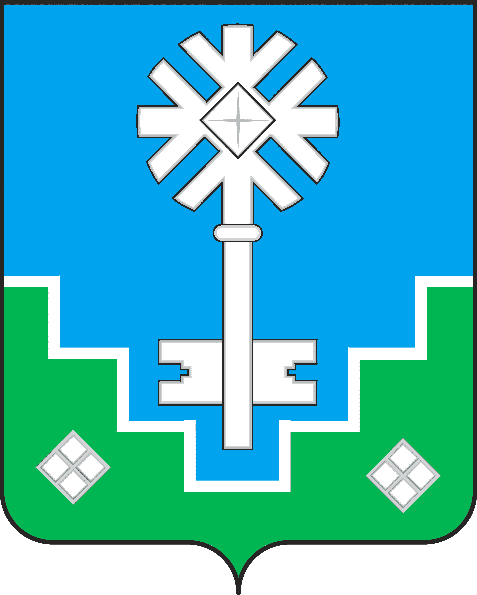 МИИРИНЭЙ ОРОЙУОНУН«Мииринэй куорат»МУНИЦИПАЛЬНАЙ ТЭРИЛЛИИ ДЬАhАЛТАТАУУРААХ